ТРОФЕЈ БЕОГРАДА Недеља, 13.06.2021. године, Београд, Стадион Војне академијеСАТНИЦА ТАКМИЧЕЊАУ техничким дисциплинама даљинских скокова и бацања сви учесници имају право на четири покушаја.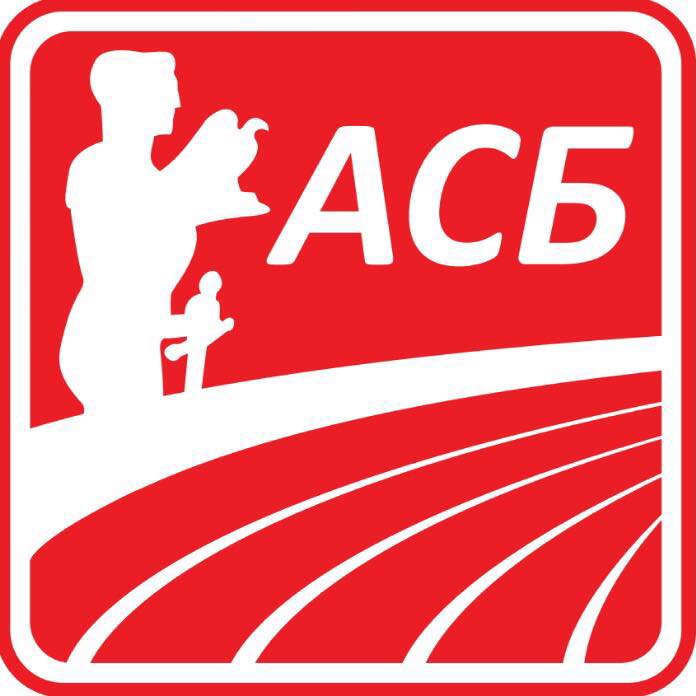 15:00СЕНИОРСКИ МИТИНГСЕНИОРСКИ МИТИНГСЕНИОРСКИ МИТИНГСЕНИОРСКИ МИТИНГ16:00100 м пр./Ж/11-2 грДаљ/М/  10Вис/Ж/    5Кугла/М/    716:20110 м пр./М/         8Копље/Ж/ 1416:30100 м/Ж/      54-7 гр17:05100 м/М/      28-4 грДаљ/Ж/  17Кугла/Ж/  1117:25400 м/Ж/     16-3 гр              Вис/М/    617:40400 м/М/     12-2 гр17:50800 м/Ж/     13-2 грКопље/М/ 1018:00800 м/М/     15-2 гр18:103000 м/Ж/   16-2 гр18:353000 м/М/            519:00400 м пр. /Ж/ 8-2гр19:15400 м пр. /М/ 7-2гр              Меморијал  ,,Мирко Петревски“400 м пр. /М/ 7-2гр              Меморијал  ,,Мирко Петревски“400 м пр. /М/ 7-2гр              Меморијал  ,,Мирко Петревски“400 м пр. /М/ 7-2гр              Меморијал  ,,Мирко Петревски“